8. JOSE MANUEL IRIBAR saria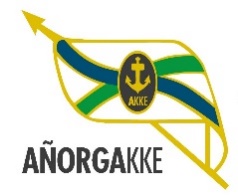 APIRILAK   19    ABRIL      OSTIRALA   9:30  VIERNESHAURRAK – INFANTILES          IRURZUN                                               OIARPEORTIZ – MARKINA  2 vs  LEONET – ESKUDERO  18ERREKA                                                 UMOREONASALABERRIA – GARAÑO  18  vs LEGARRETA –  ELIZEGI  3                                               MARKINA                                                   INTZACALVO  –  ALVAREZ  18   vs   URDANPILLETA  –  ELOSEGI 0AZKOITIA                                       LAPKE    ALDAZABAL – EGAÑA  6 vs ALDASORO – GARCIA  18                                                 UPOMENDI                                                        LAPKEURRUTIKOETXEA – IGLESIAS  11 vs   BELAUNZARAN –  ETXANIZ  18 AÑORGA                                               ERREKAOLIDEN – ALLENDE 3 vs  APEZETXEA – AGESTA  18BARAÑAIN                                            BORTZIRIAGOLDARAZENA – ANTIMASBERES  13  vs    ORBEGOZO  – ETXABIDE   18INTXURRE                                            ILUNPEIRASTORZA – OTEGI  0   vs    EZAMA  – ODRIOZOLA ` 18